令和4年度樹木医技術普及講座≪対面方式≫申 込 書【留意事項】 必ずお読みください！○本講座は対面講座です。○申込期間はR4/12/1～R5/1/16(月)です。○受講をキャンセルされる場合はR5/1/23までであれば返金します。ただし、事務手数料（2,000円）および振込手数料（実費）をご負担いただきます。○FAX送信後の到着確認は、送信側（ご自身）機器にて確認いただき、当方への問い合わせはご遠慮ください。【申込者】▼必要事項をすべてご記入ください。【受講通知等送付先】▼受講通知の送付先（メールのみ）となります（必ずご記入ください）。【申込・問い合わせ】▼（一財）日本緑化センター講座事務局　小田川ふりがなふりがなふりがな申込日申込日申込日令和　　年　　月　　日令和　　年　　月　　日令和　　年　　月　　日令和　　年　　月　　日氏　　名氏　　名氏　　名申し込みコース申し込みコース申し込みコース□両コース　　□対面コース①　　□対面コース②↑ご希望のコースに☑を入れてください。□両コース　　□対面コース①　　□対面コース②↑ご希望のコースに☑を入れてください。□両コース　　□対面コース①　　□対面コース②↑ご希望のコースに☑を入れてください。□両コース　　□対面コース①　　□対面コース②↑ご希望のコースに☑を入れてください。↓CPD登録希望の方は各カード画像の添付をお願いします。画像添付が難しい方はそれぞれの番号（造園CPD12桁、樹木医CPD1～4桁（右詰め））を下欄にご記入ください。※建設系証明書は会場でお渡しします。↓CPD登録希望の方は各カード画像の添付をお願いします。画像添付が難しい方はそれぞれの番号（造園CPD12桁、樹木医CPD1～4桁（右詰め））を下欄にご記入ください。※建設系証明書は会場でお渡しします。↓CPD登録希望の方は各カード画像の添付をお願いします。画像添付が難しい方はそれぞれの番号（造園CPD12桁、樹木医CPD1～4桁（右詰め））を下欄にご記入ください。※建設系証明書は会場でお渡しします。↓CPD登録希望の方は各カード画像の添付をお願いします。画像添付が難しい方はそれぞれの番号（造園CPD12桁、樹木医CPD1～4桁（右詰め））を下欄にご記入ください。※建設系証明書は会場でお渡しします。↓CPD登録希望の方は各カード画像の添付をお願いします。画像添付が難しい方はそれぞれの番号（造園CPD12桁、樹木医CPD1～4桁（右詰め））を下欄にご記入ください。※建設系証明書は会場でお渡しします。↓CPD登録希望の方は各カード画像の添付をお願いします。画像添付が難しい方はそれぞれの番号（造園CPD12桁、樹木医CPD1～4桁（右詰め））を下欄にご記入ください。※建設系証明書は会場でお渡しします。↓CPD登録希望の方は各カード画像の添付をお願いします。画像添付が難しい方はそれぞれの番号（造園CPD12桁、樹木医CPD1～4桁（右詰め））を下欄にご記入ください。※建設系証明書は会場でお渡しします。↓CPD登録希望の方は各カード画像の添付をお願いします。画像添付が難しい方はそれぞれの番号（造園CPD12桁、樹木医CPD1～4桁（右詰め））を下欄にご記入ください。※建設系証明書は会場でお渡しします。↓CPD登録希望の方は各カード画像の添付をお願いします。画像添付が難しい方はそれぞれの番号（造園CPD12桁、樹木医CPD1～4桁（右詰め））を下欄にご記入ください。※建設系証明書は会場でお渡しします。↓CPD登録希望の方は各カード画像の添付をお願いします。画像添付が難しい方はそれぞれの番号（造園CPD12桁、樹木医CPD1～4桁（右詰め））を下欄にご記入ください。※建設系証明書は会場でお渡しします。↓CPD登録希望の方は各カード画像の添付をお願いします。画像添付が難しい方はそれぞれの番号（造園CPD12桁、樹木医CPD1～4桁（右詰め））を下欄にご記入ください。※建設系証明書は会場でお渡しします。↓CPD登録希望の方は各カード画像の添付をお願いします。画像添付が難しい方はそれぞれの番号（造園CPD12桁、樹木医CPD1～4桁（右詰め））を下欄にご記入ください。※建設系証明書は会場でお渡しします。↓CPD登録希望の方は各カード画像の添付をお願いします。画像添付が難しい方はそれぞれの番号（造園CPD12桁、樹木医CPD1～4桁（右詰め））を下欄にご記入ください。※建設系証明書は会場でお渡しします。↓CPD登録希望の方は各カード画像の添付をお願いします。画像添付が難しい方はそれぞれの番号（造園CPD12桁、樹木医CPD1～4桁（右詰め））を下欄にご記入ください。※建設系証明書は会場でお渡しします。↓CPD登録希望の方は各カード画像の添付をお願いします。画像添付が難しい方はそれぞれの番号（造園CPD12桁、樹木医CPD1～4桁（右詰め））を下欄にご記入ください。※建設系証明書は会場でお渡しします。↓CPD登録希望の方は各カード画像の添付をお願いします。画像添付が難しい方はそれぞれの番号（造園CPD12桁、樹木医CPD1～4桁（右詰め））を下欄にご記入ください。※建設系証明書は会場でお渡しします。↓CPD登録希望の方は各カード画像の添付をお願いします。画像添付が難しい方はそれぞれの番号（造園CPD12桁、樹木医CPD1～4桁（右詰め））を下欄にご記入ください。※建設系証明書は会場でお渡しします。↓CPD登録希望の方は各カード画像の添付をお願いします。画像添付が難しい方はそれぞれの番号（造園CPD12桁、樹木医CPD1～4桁（右詰め））を下欄にご記入ください。※建設系証明書は会場でお渡しします。↓CPD登録希望の方は各カード画像の添付をお願いします。画像添付が難しい方はそれぞれの番号（造園CPD12桁、樹木医CPD1～4桁（右詰め））を下欄にご記入ください。※建設系証明書は会場でお渡しします。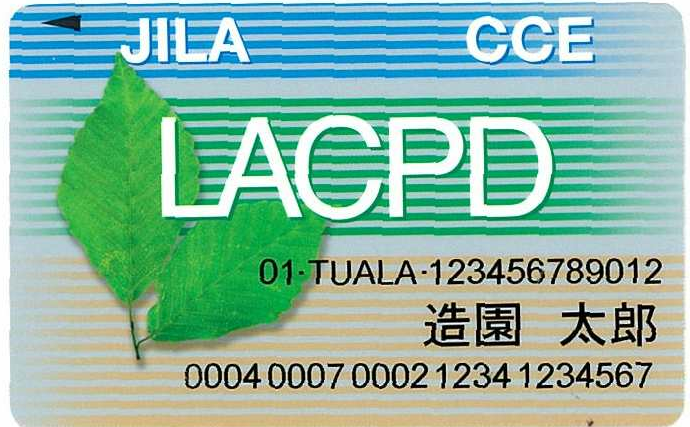 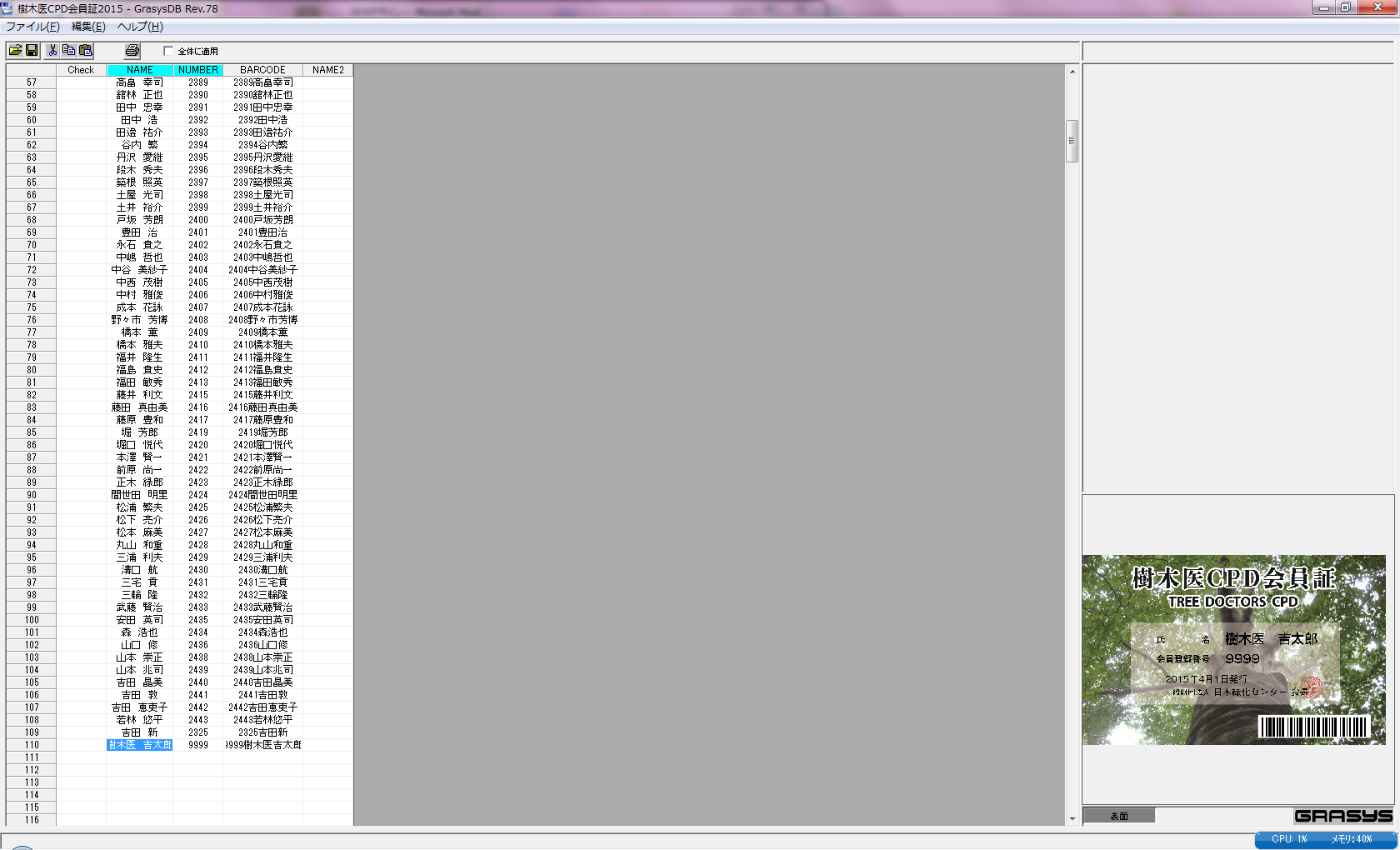 受講料の振込票　貼付欄受講料の振込票　貼付欄受講料の振込票　貼付欄　★この太枠内に振込票の控えを貼付してください。・受講料：対面両コース：22,000円（税込）、対面１コース：11,000円（税込）・受講料は前払いです。振込票の控え〔①振込（予定）日、②振込先口座、③振込金額、④振込依頼人名等が表示されたもの〕を貼付するか、それに準ずるものを添付してください。・支払いに請求書が必要な場合は「講座事務局」までご連絡ください。　★この太枠内に振込票の控えを貼付してください。・受講料：対面両コース：22,000円（税込）、対面１コース：11,000円（税込）・受講料は前払いです。振込票の控え〔①振込（予定）日、②振込先口座、③振込金額、④振込依頼人名等が表示されたもの〕を貼付するか、それに準ずるものを添付してください。・支払いに請求書が必要な場合は「講座事務局」までご連絡ください。　★この太枠内に振込票の控えを貼付してください。・受講料：対面両コース：22,000円（税込）、対面１コース：11,000円（税込）・受講料は前払いです。振込票の控え〔①振込（予定）日、②振込先口座、③振込金額、④振込依頼人名等が表示されたもの〕を貼付するか、それに準ずるものを添付してください。・支払いに請求書が必要な場合は「講座事務局」までご連絡ください。　★この太枠内に振込票の控えを貼付してください。・受講料：対面両コース：22,000円（税込）、対面１コース：11,000円（税込）・受講料は前払いです。振込票の控え〔①振込（予定）日、②振込先口座、③振込金額、④振込依頼人名等が表示されたもの〕を貼付するか、それに準ずるものを添付してください。・支払いに請求書が必要な場合は「講座事務局」までご連絡ください。　★この太枠内に振込票の控えを貼付してください。・受講料：対面両コース：22,000円（税込）、対面１コース：11,000円（税込）・受講料は前払いです。振込票の控え〔①振込（予定）日、②振込先口座、③振込金額、④振込依頼人名等が表示されたもの〕を貼付するか、それに準ずるものを添付してください。・支払いに請求書が必要な場合は「講座事務局」までご連絡ください。　★この太枠内に振込票の控えを貼付してください。・受講料：対面両コース：22,000円（税込）、対面１コース：11,000円（税込）・受講料は前払いです。振込票の控え〔①振込（予定）日、②振込先口座、③振込金額、④振込依頼人名等が表示されたもの〕を貼付するか、それに準ずるものを添付してください。・支払いに請求書が必要な場合は「講座事務局」までご連絡ください。　★この太枠内に振込票の控えを貼付してください。・受講料：対面両コース：22,000円（税込）、対面１コース：11,000円（税込）・受講料は前払いです。振込票の控え〔①振込（予定）日、②振込先口座、③振込金額、④振込依頼人名等が表示されたもの〕を貼付するか、それに準ずるものを添付してください。・支払いに請求書が必要な場合は「講座事務局」までご連絡ください。　★この太枠内に振込票の控えを貼付してください。・受講料：対面両コース：22,000円（税込）、対面１コース：11,000円（税込）・受講料は前払いです。振込票の控え〔①振込（予定）日、②振込先口座、③振込金額、④振込依頼人名等が表示されたもの〕を貼付するか、それに準ずるものを添付してください。・支払いに請求書が必要な場合は「講座事務局」までご連絡ください。　★この太枠内に振込票の控えを貼付してください。・受講料：対面両コース：22,000円（税込）、対面１コース：11,000円（税込）・受講料は前払いです。振込票の控え〔①振込（予定）日、②振込先口座、③振込金額、④振込依頼人名等が表示されたもの〕を貼付するか、それに準ずるものを添付してください。・支払いに請求書が必要な場合は「講座事務局」までご連絡ください。　★この太枠内に振込票の控えを貼付してください。・受講料：対面両コース：22,000円（税込）、対面１コース：11,000円（税込）・受講料は前払いです。振込票の控え〔①振込（予定）日、②振込先口座、③振込金額、④振込依頼人名等が表示されたもの〕を貼付するか、それに準ずるものを添付してください。・支払いに請求書が必要な場合は「講座事務局」までご連絡ください。　★この太枠内に振込票の控えを貼付してください。・受講料：対面両コース：22,000円（税込）、対面１コース：11,000円（税込）・受講料は前払いです。振込票の控え〔①振込（予定）日、②振込先口座、③振込金額、④振込依頼人名等が表示されたもの〕を貼付するか、それに準ずるものを添付してください。・支払いに請求書が必要な場合は「講座事務局」までご連絡ください。　★この太枠内に振込票の控えを貼付してください。・受講料：対面両コース：22,000円（税込）、対面１コース：11,000円（税込）・受講料は前払いです。振込票の控え〔①振込（予定）日、②振込先口座、③振込金額、④振込依頼人名等が表示されたもの〕を貼付するか、それに準ずるものを添付してください。・支払いに請求書が必要な場合は「講座事務局」までご連絡ください。　★この太枠内に振込票の控えを貼付してください。・受講料：対面両コース：22,000円（税込）、対面１コース：11,000円（税込）・受講料は前払いです。振込票の控え〔①振込（予定）日、②振込先口座、③振込金額、④振込依頼人名等が表示されたもの〕を貼付するか、それに準ずるものを添付してください。・支払いに請求書が必要な場合は「講座事務局」までご連絡ください。　★この太枠内に振込票の控えを貼付してください。・受講料：対面両コース：22,000円（税込）、対面１コース：11,000円（税込）・受講料は前払いです。振込票の控え〔①振込（予定）日、②振込先口座、③振込金額、④振込依頼人名等が表示されたもの〕を貼付するか、それに準ずるものを添付してください。・支払いに請求書が必要な場合は「講座事務局」までご連絡ください。　★この太枠内に振込票の控えを貼付してください。・受講料：対面両コース：22,000円（税込）、対面１コース：11,000円（税込）・受講料は前払いです。振込票の控え〔①振込（予定）日、②振込先口座、③振込金額、④振込依頼人名等が表示されたもの〕を貼付するか、それに準ずるものを添付してください。・支払いに請求書が必要な場合は「講座事務局」までご連絡ください。　★この太枠内に振込票の控えを貼付してください。・受講料：対面両コース：22,000円（税込）、対面１コース：11,000円（税込）・受講料は前払いです。振込票の控え〔①振込（予定）日、②振込先口座、③振込金額、④振込依頼人名等が表示されたもの〕を貼付するか、それに準ずるものを添付してください。・支払いに請求書が必要な場合は「講座事務局」までご連絡ください。受講料の振込票　貼付欄受講料の振込票　貼付欄受講料の振込票　貼付欄≪振込先≫　★ネットバンキングをご利用の方・振込票を紛失された方は、下表にご記入ください。≪振込先≫　★ネットバンキングをご利用の方・振込票を紛失された方は、下表にご記入ください。≪振込先≫　★ネットバンキングをご利用の方・振込票を紛失された方は、下表にご記入ください。≪振込先≫　★ネットバンキングをご利用の方・振込票を紛失された方は、下表にご記入ください。≪振込先≫　★ネットバンキングをご利用の方・振込票を紛失された方は、下表にご記入ください。≪振込先≫　★ネットバンキングをご利用の方・振込票を紛失された方は、下表にご記入ください。≪振込先≫　★ネットバンキングをご利用の方・振込票を紛失された方は、下表にご記入ください。≪振込先≫　★ネットバンキングをご利用の方・振込票を紛失された方は、下表にご記入ください。≪振込先≫　★ネットバンキングをご利用の方・振込票を紛失された方は、下表にご記入ください。≪振込先≫　★ネットバンキングをご利用の方・振込票を紛失された方は、下表にご記入ください。≪振込先≫　★ネットバンキングをご利用の方・振込票を紛失された方は、下表にご記入ください。≪振込先≫　★ネットバンキングをご利用の方・振込票を紛失された方は、下表にご記入ください。≪振込先≫　★ネットバンキングをご利用の方・振込票を紛失された方は、下表にご記入ください。≪振込先≫　★ネットバンキングをご利用の方・振込票を紛失された方は、下表にご記入ください。≪振込先≫　★ネットバンキングをご利用の方・振込票を紛失された方は、下表にご記入ください。≪振込先≫　★ネットバンキングをご利用の方・振込票を紛失された方は、下表にご記入ください。担当者名（　　　　　　　　　　　　　　　）←申込者と異なる場合にご記入ください。E-mail（　　　　　　　　　　　　　　　　　　　　　　　　　　　　　　　　　　　　　　　　　　　）電話／メールTEL.03-6457-5218（平日10:00～17:30）　／　jigyou@jpgreen.or.jp